LISTENING TEST 5 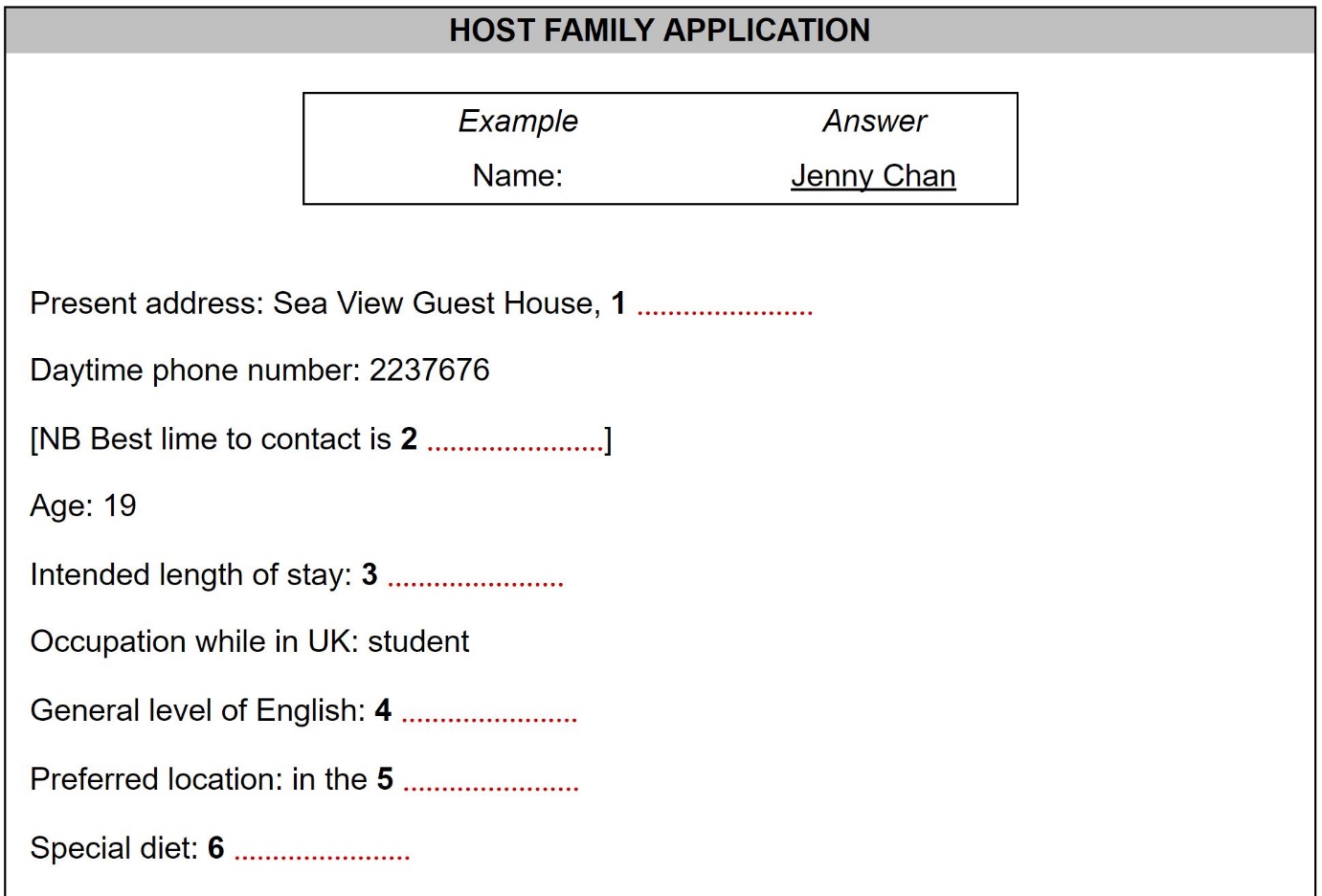 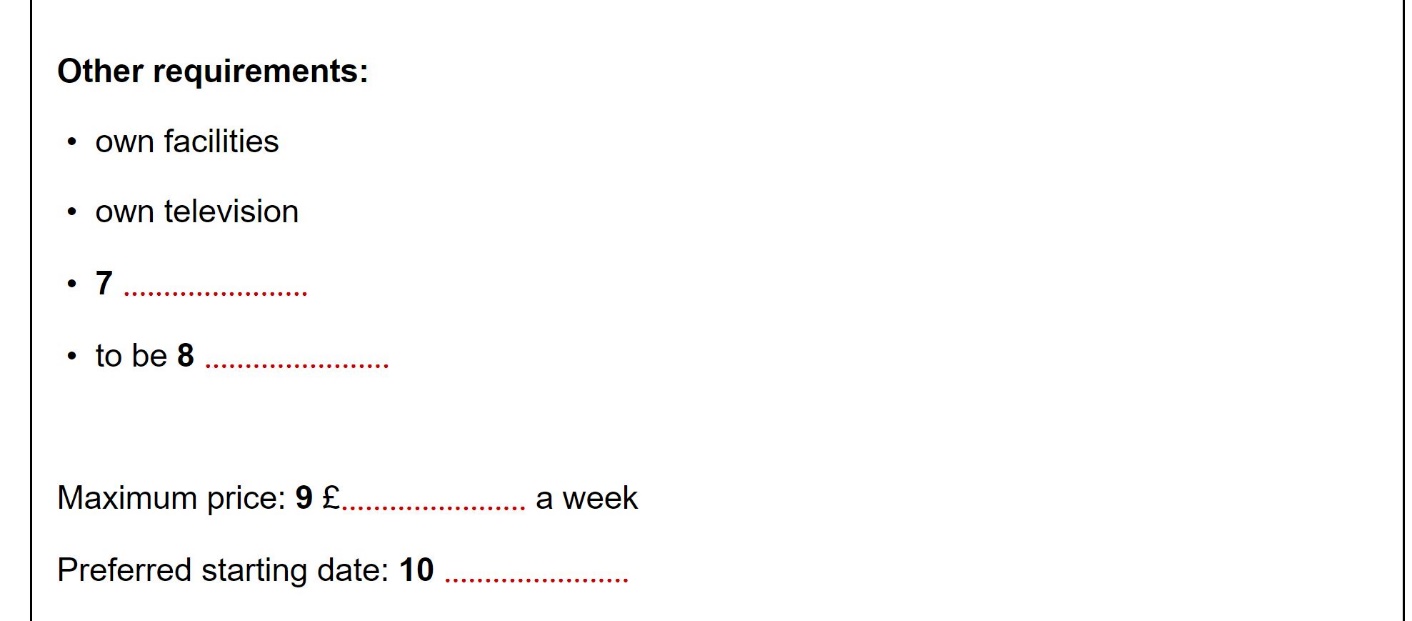 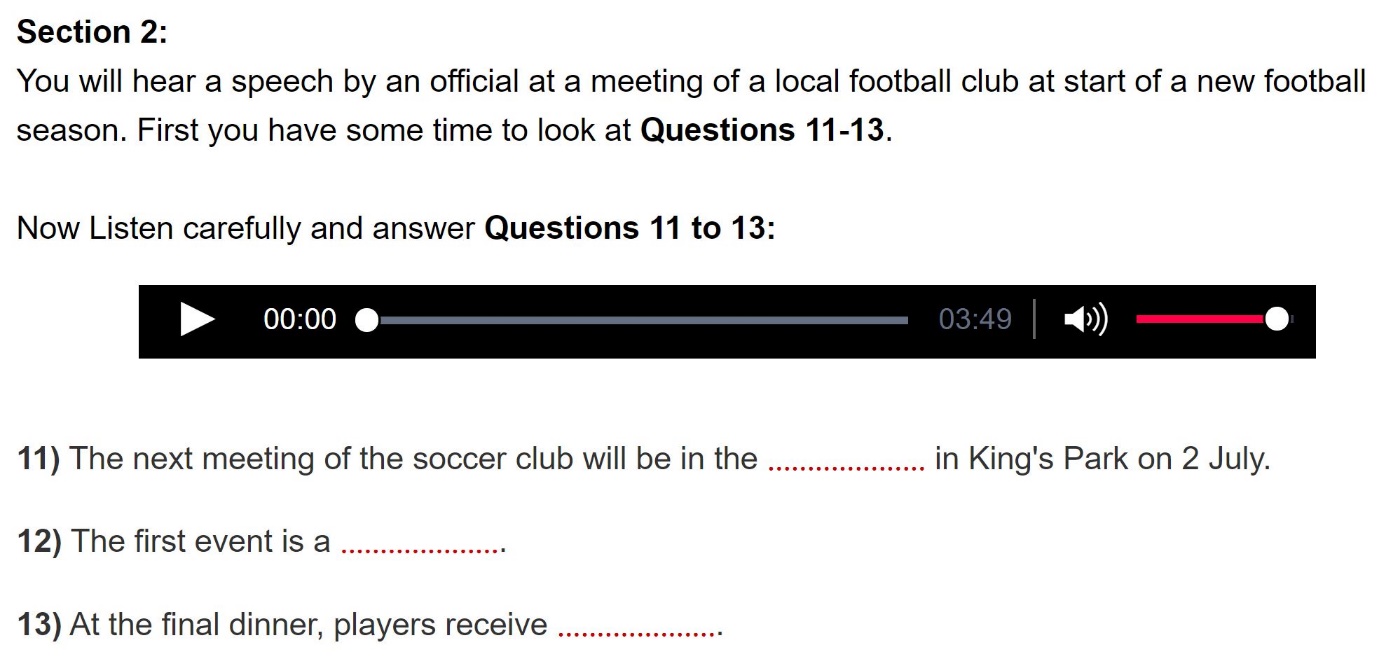 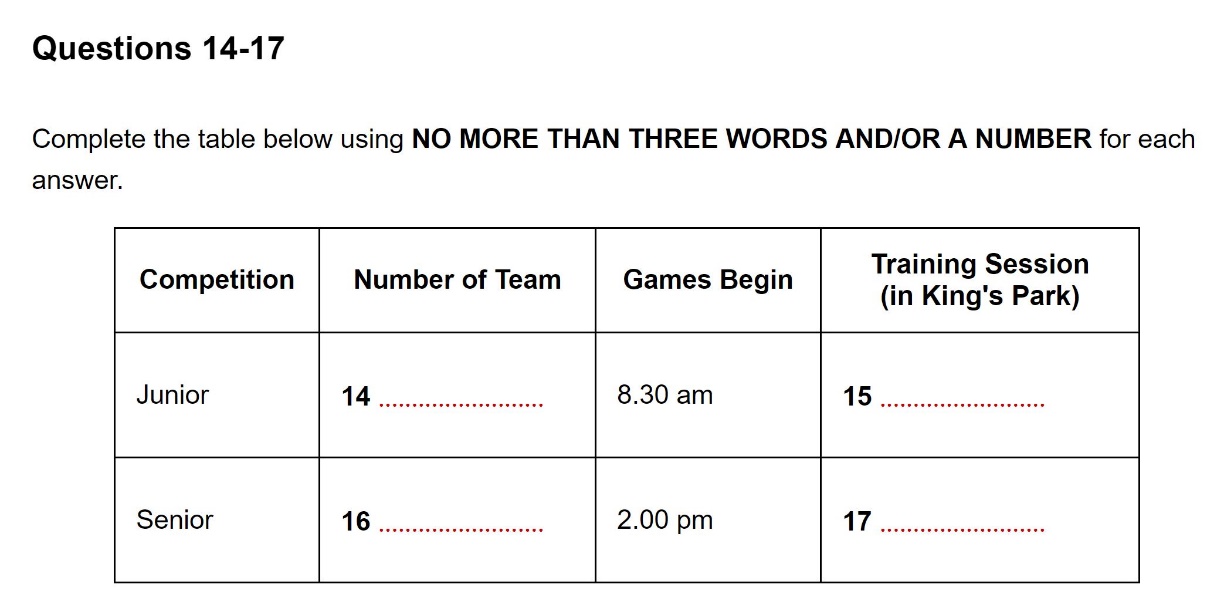 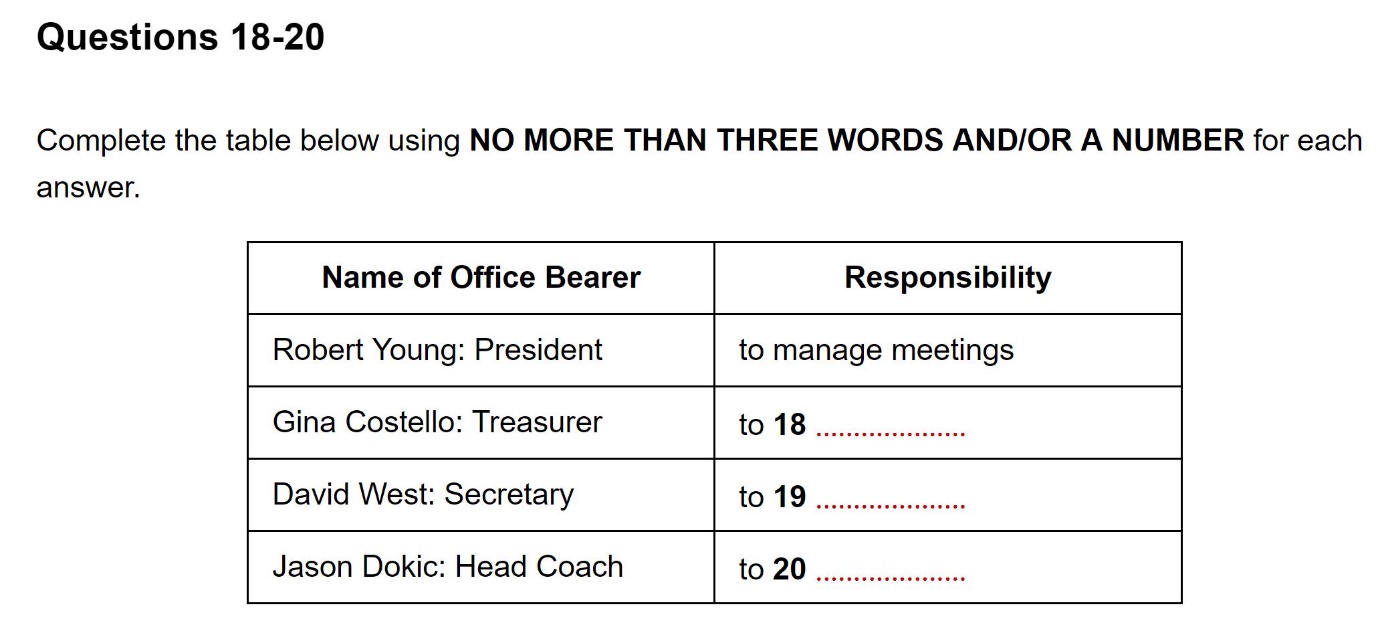 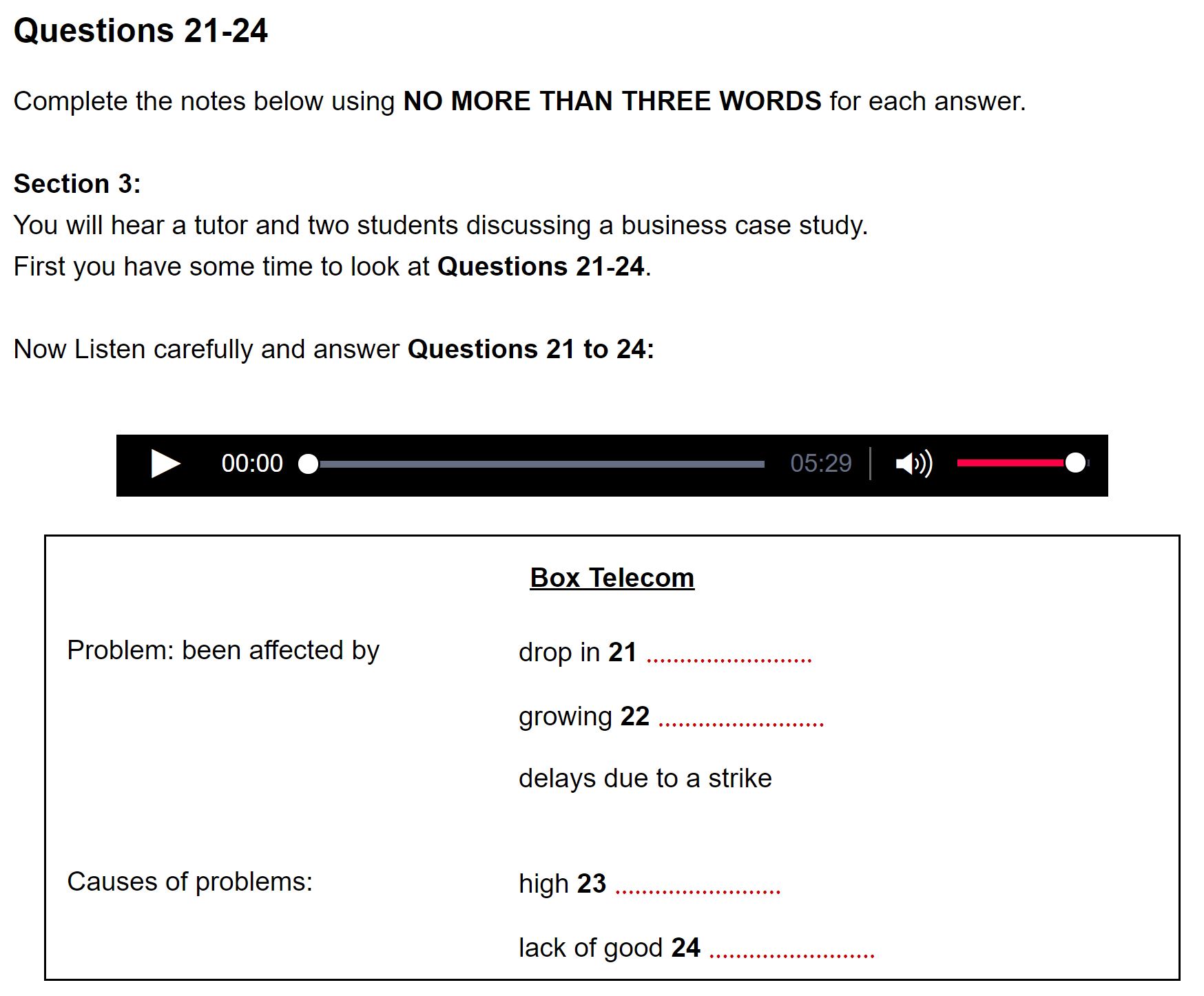 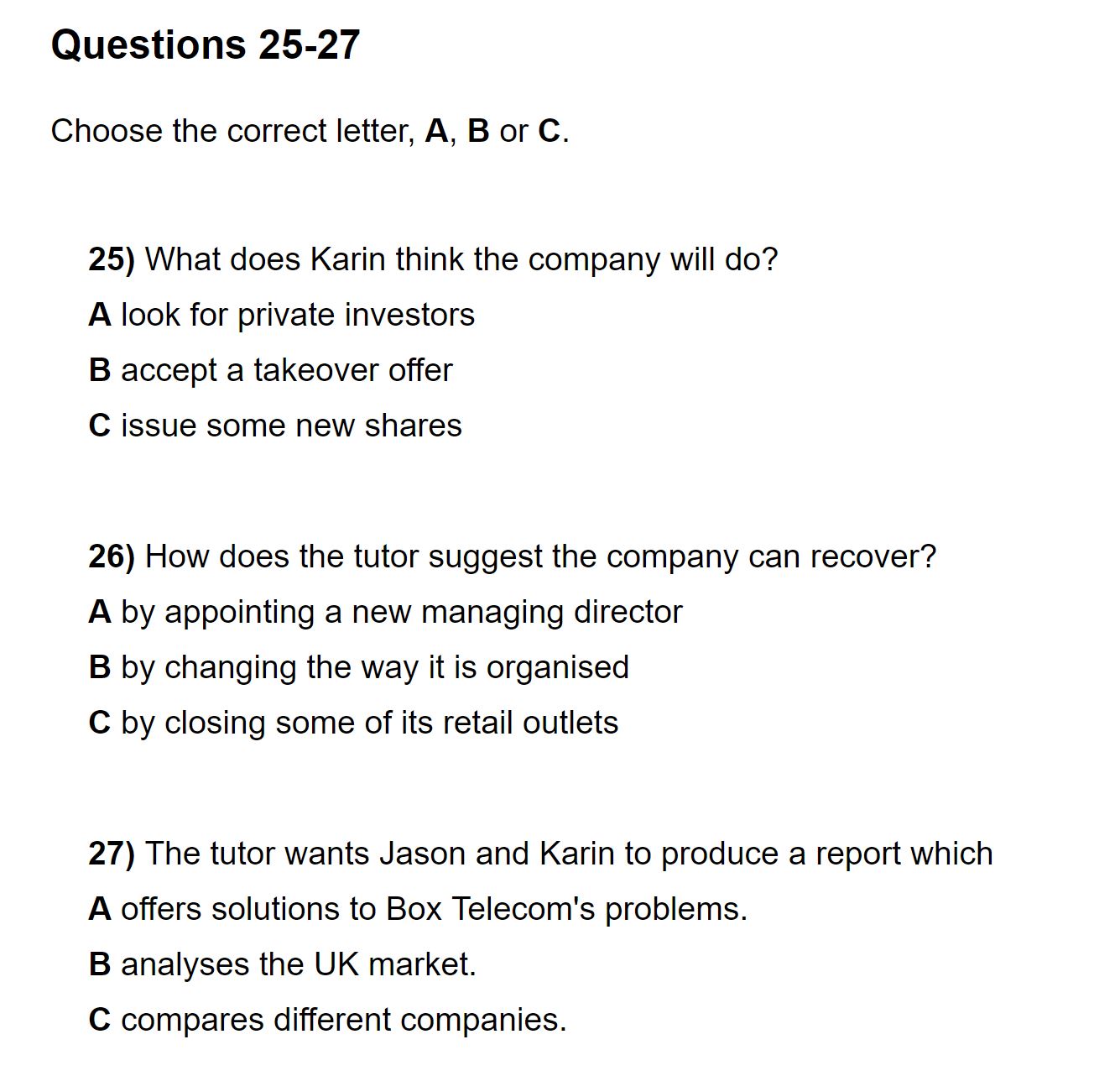 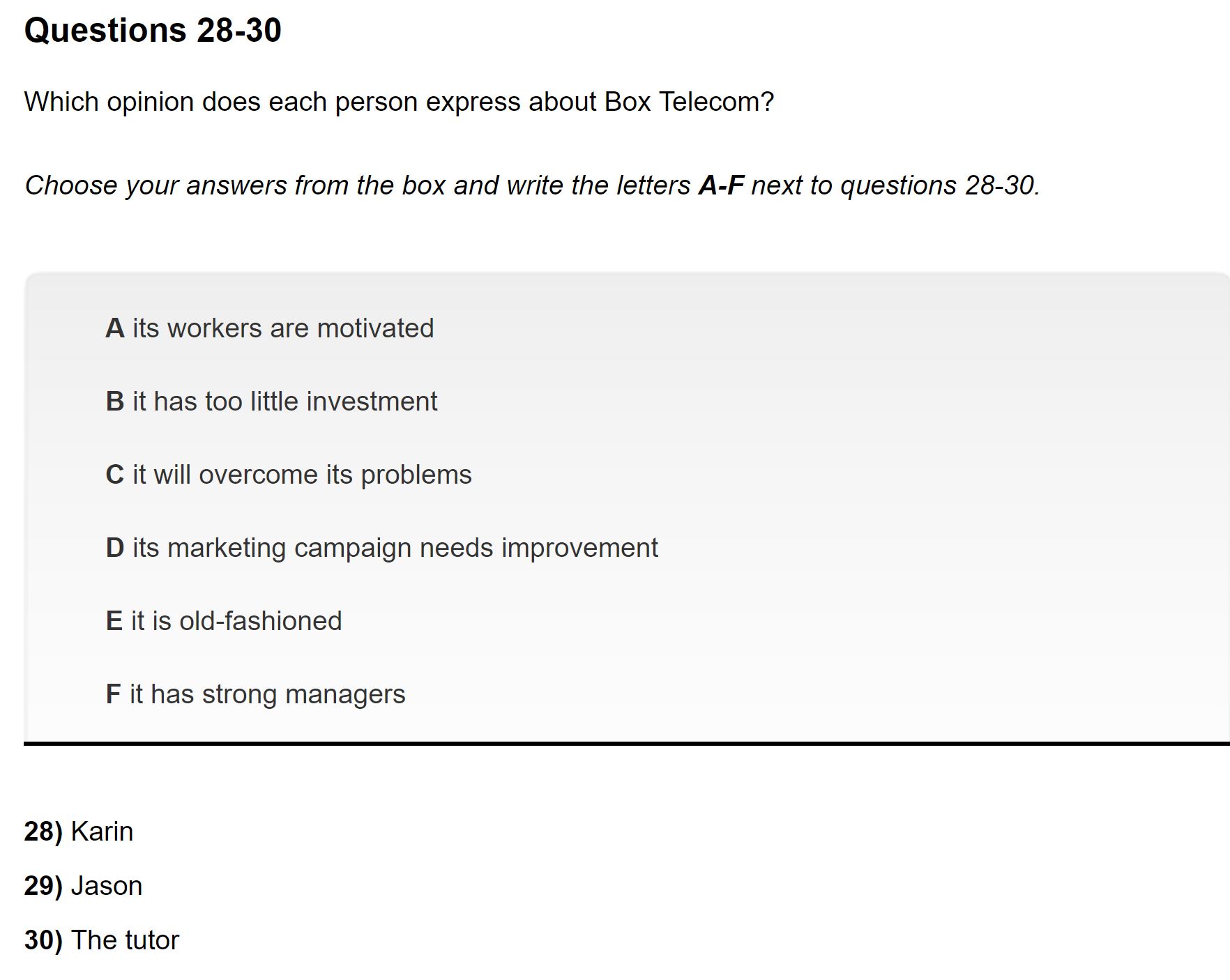 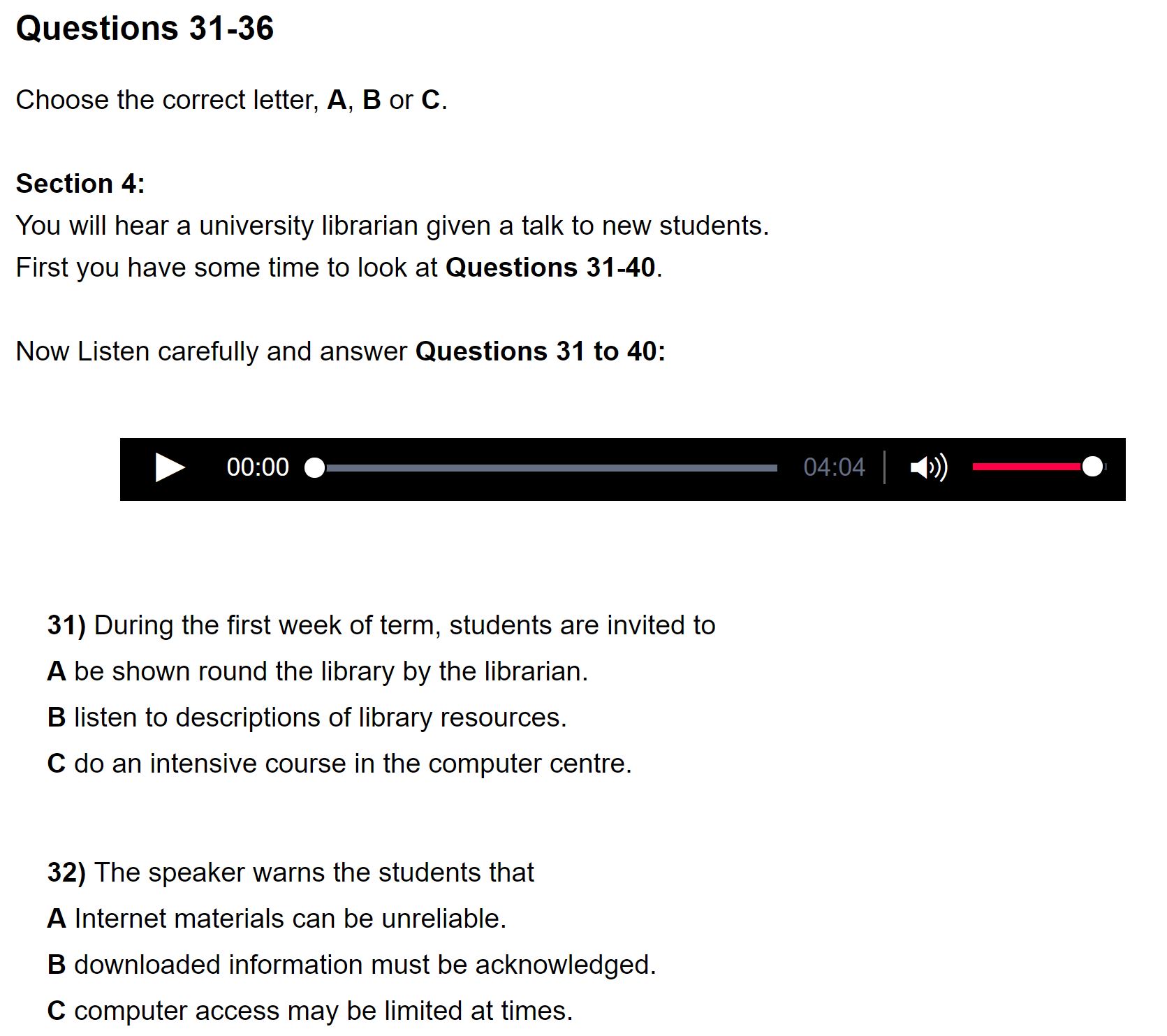 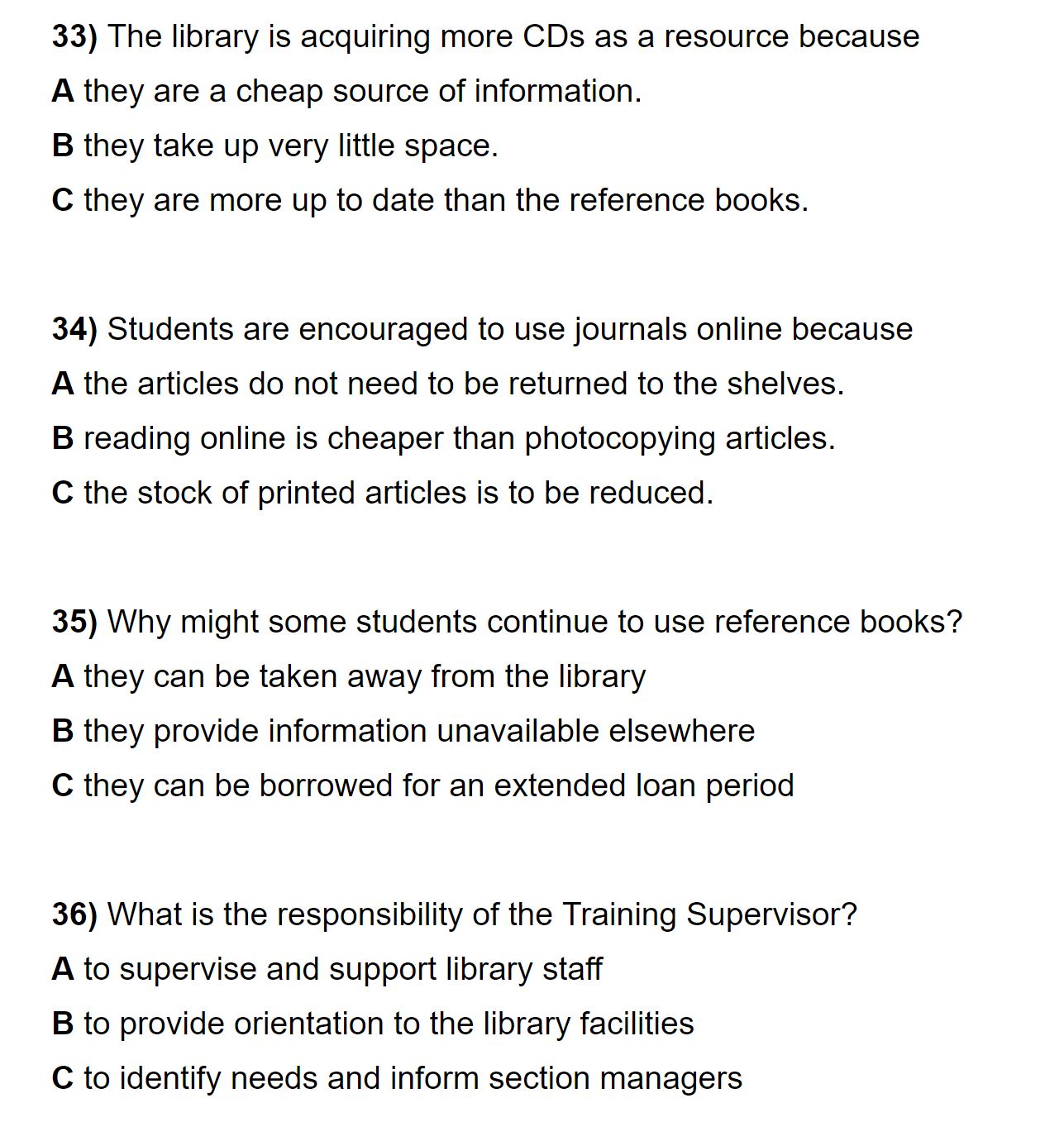 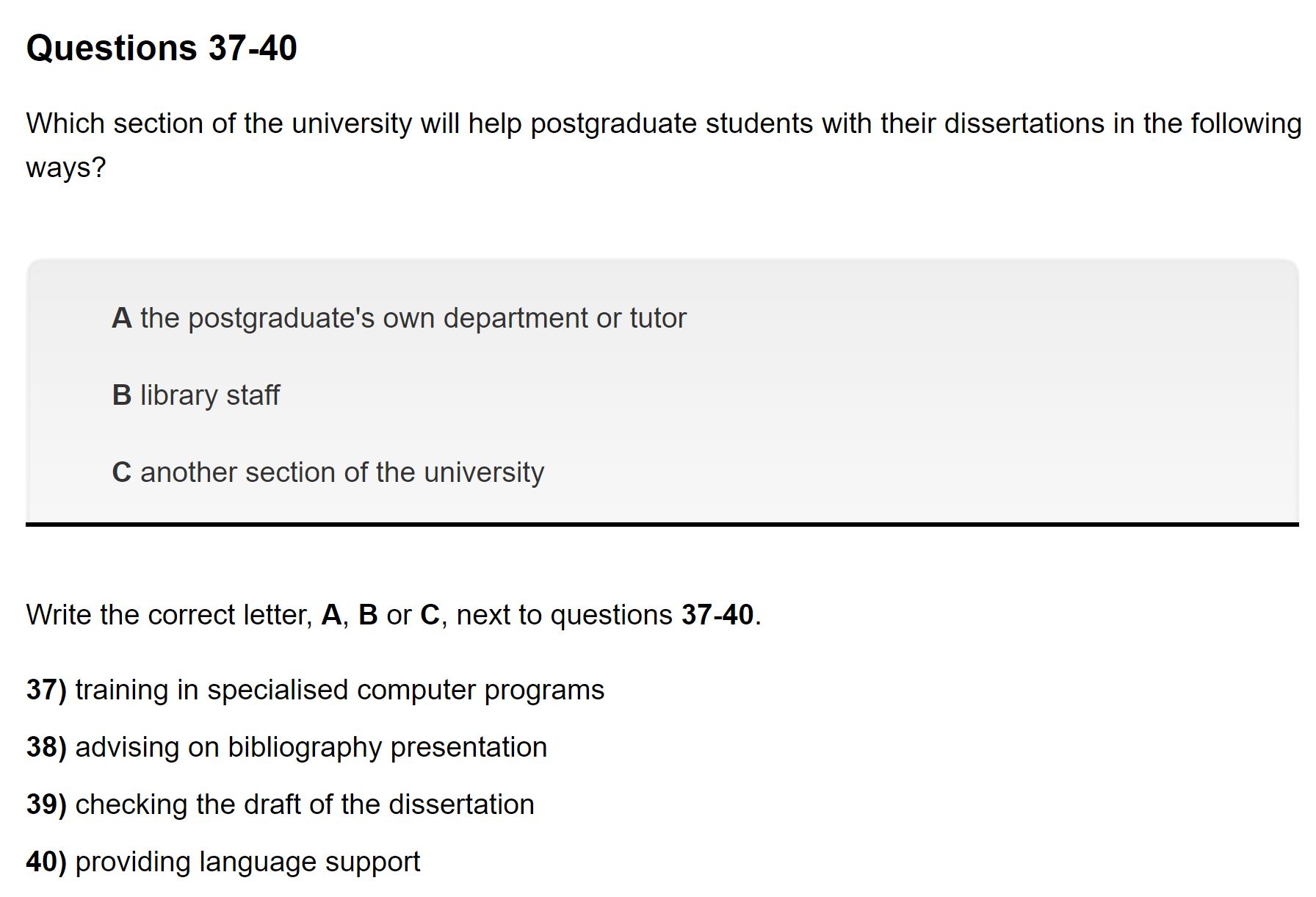 